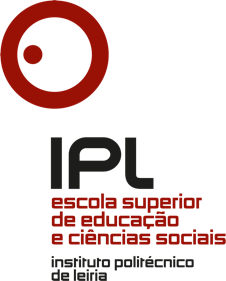 Curso:Ano:UC:Sem.:Docente:Regime:Obs.:Época:Obs.:Ano Let.:Obs.:Duração: